ՈՐՈՇՈՒՄ N 86-Ա23 ՀՈՒԼԻՍԻ 2019թ.ՍՅՈՒՆԻՔԻ ՄԱՐԶԻ ԿԱՊԱՆ ՀԱՄԱՅՆՔԻ ԿԱՊԱՆ ՔԱՂԱՔԻ  ԳԼԽԱՎՈՐ ՀԱՏԱԿԱԳԾՈՒՄ ՓՈՓՈԽՈՒԹՅՈՒՆՆԵՐ ԿԱՏԱՐԵԼՈՒ ԵՎ ԱՐԴՅՈՒՆԱԲԵՐՈՒԹՅԱՆ, ԸՆԴԵՐՔՕԳՏԱԳՈՐԾՄԱՆ ԵՎ ԱՅԼ ԱՐՏԱԴՐԱԿԱՆ ՆՇԱՆԱԿՈՒԹՅԱՆ ՕԲՅԵԿՏՆԵՐԻ ՀՈՂԵՐԻՑ 0.07701 ՀԱ ՀՈՂԱՄԱՍԻ ՆՊԱՏԱԿԱՅԻՆ ՆՇԱՆԱԿՈՒԹՅՈՒՆԸ ՓՈԽԵԼՈՒ ՄԱՍԻՆՂեկավարվելով «Տեղական ինքնակառավարման մասին» Հայաստանի Հանրապետության օրենքի 18-րդ հոդվածի 1-ին մասի 29)-րդ կետով, Հողային օրենսգրքի          3-րդ հոդվածի 1)-ին կետով, Հայաստանի Հանրապետության կառավարության 2011 թվականի դեկտեմբերի 29-ի թիվ 1920-Ն որոշմամբ և հաշվի առնելով ՀՀ վարչապետի 2009 թվականի դեկտեմբերի 22-ի N 1064-Ա որոշմամբ ստեղծված ՀՀ համայնքների քաղաքաշինական ծրագրային փաստաթղթերի մշակման աշխատանքները համակարգող միջգերատեսչական հանձնաժողովի  2019 թվականի հուլիսի 19-ի թիվ 1/փ-50 դրական եզրակացությունը  և համայնքի  ղեկավարի  առաջարկությունը, համայնքի ավագանին ո ր ո շ ու մ  է.1. Հայաստանի Հանրապետության Սյունիքի մարզի Կապան համայնքի Կապան քաղաքի գլխավոր հատակագծում  կատարել փոփոխություն և  ֆիզիկական անձի սեփականություն հանդիսացող արդյունաբերության, ընդերքօգտագործման և այլ արտադրական նշանակության օբյեկտների հողերից 0.07701 հեկտարը (կադաստրային ծածկագիր 09-001-0511-0233) փոխադրել բնակավայրերի նշանակության հողերի կատեգորիա՝ «բնակելի կառուցապատման հողեր» գործառնական նշանակությամբ:2. Համայնքի ղեկավարին՝1) ապահովել հողամասի նպատակային նշանակության փոփոխման պահին առկա կադաստրային արժեքի տարբերության գանձումը, եթե հողամասի նպատակային նշանակության փոփոխումից հետո դրա կադաստրային արժեքն ավելի բարձր է, քան մինչև փոփոխումը,2) սույն կետի 1-ին ենթակետով գանձված ֆինանսական միջոցներն ուղղել համայնքի բնակավայրերի հողերի օգտագործման սխեմաների կամ գլխավոր հատակագծերի կազմմանը:Կողմ( 9 )`ԱՆՏՈՆՅԱՆ ԱՐԵՆ                                       ՀԱՐՈՒԹՅՈՒՆՅԱՆ ՀԱՅԿԱՍՐՅԱՆ ՎԱՉԵ					  ՄԱՐՏԻՐՈՍՅԱՆ ԿԱՐԵՆԴԱՆԻԵԼՅԱՆ ՎԱՀԵ                                     ՄԵՍՐՈՊՅԱՆ ՆԱՊՈԼԵՈՆ ԴԱՎԹՅԱՆ ՆԱՐԵԿ               		            ՄՈՎՍԻՍՅԱՆ ԺԱՆՀԱՐՈՒԹՅՈՒՆՅԱՆ ԿԱՄՈ                         Դեմ ( 0 )Ձեռնպահ ( 0 )                   ՀԱՄԱՅՆՔԻ ՂԵԿԱՎԱՐ   		         ԳԵՎՈՐԳ ՓԱՐՍՅԱՆ2019թ. հուլիսի 23ք. Կապան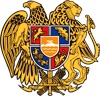 ՀԱՅԱՍՏԱՆԻ ՀԱՆՐԱՊԵՏՈՒԹՅՈՒՆ
ՍՅՈՒՆԻՔԻ ՄԱՐԶ
ԿԱՊԱՆ  ՀԱՄԱՅՆՔԻ  ԱՎԱԳԱՆԻ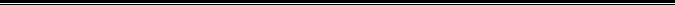 